บทที่ 2แนวคิด ทฤษฎีและงานวิจัยที่เกี่ยวข้องหัวข้อหลัก         1. .................................................................................................................................................             1.1 ..........................................................................................................................................                 1.1.1 .................................................................................................................................                         1.1.1.1.....................................................................................................................            1.2 ...........................................................................................................................................                  1.2.1 .................................................................................................................................                         1.2.1.1.....................................................................................................................          2. …………………………….......………………………………………………………………………………………........           2.1 ............................................................................................................................................                 2.1.1 .................................................................................................................................                         2.1.1.1.....................................................................................................................            2.2 ...........................................................................................................................................                  2.2.1 .................................................................................................................................                         2.2.1.1.....................................................................................................................          หัวข้อหลัก         1. .................................................................................................................................................            1.1 ............................................................................................................................................                 1.1.1 .................................................................................................................................                         1.1.1.1.....................................................................................................................            1.2 ...........................................................................................................................................                  1.2.1 .................................................................................................................................                         1.2.1.1.....................................................................................................................          2. …………………………….......………………………………………………………………………………………........           2.1 ............................................................................................................................................                 2.1.1 .................................................................................................................................                         2.1.1.1.....................................................................................................................            2.2 ...........................................................................................................................................                  2.2.1 .................................................................................................................................                         2.2.1.1.....................................................................................................................          งานวิจัยที่เกี่ยวข้อง         งานวิจัยในประเทศ          ........................................................................................................................................................................................................................................................................................................................................................................................................................................................................................         งานวิจัยต่างประเทศ (ถ้ามี)          ......................................................................................................................................................................................................................................................................................................................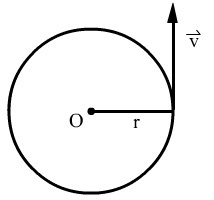 ภาพที่ 2.1 แสดงการเคลื่อนที่แบบวงกลมด้วยอัตราเร็วคงที่ที่มา : (ชื่อ, ปี : เลขหน้า)***รูปแบบการอ้างอิงบทความวารสารวิชาการ(วัชราภรณ์ สังข์ทอง, 2547 : 52)ผู้แต่งคนเดียว(นวนิตย์ อินทรามะ, 2541 : 3-7)(Bekerian, 1993 : 574-576)ผู้แต่ง 2 คน(จุมพล พูลภัทรชีวิน และรัตนา ตุงคสวัสดิ์, 2542 : 98-106)(Kimoski & Palmer, 1993 : 10-36)ผู้แต่ง 3 คน(อรจรีย์ ณ ตะกั่วทุ่ง, สุกรี รอดโพธิ์ทอง และวิชุดา รัตนเพียร, 2541 : 90 -101)(Borman, Hanson & White, 1993 : 443-449)ผู้แต่งตั้งแต่ 4 คน ขึ้นไป(จุมพจน์ วนิชกุล และคนอื่นๆ. 2542 : 51-75)(Kneip, R. C. et al. 1993 : 301-307)บทความในนิตยสาร(ล้อม เพ็งแก้ว, 2542 : 103-105)(Posner, 1993 : 673-674)บทความในจดหมายข่าว ไม่ปรากฏชื่อผู้แต่ง(ราชภัฏกำหนดยุทธศาสตร์เชิงรุก, 2542 : 1)(The new health-care lexicon, 1993 : 1-2)บทความในหนังสือพิมพ์(ภาคภูมิ ป้องภัย, 2542 : 12)(Erlich, 1994 : 4)บทความในหนังสือพิมพ์ไม่ปรากฏชื่อผู้แต่ง(ภาษีน้ำมัน, 2542 : 2)(New drug, 1993 : A12)บทความแปล(เบริด์แซล & เฮนสเลย์, 2539 : 33-49)หนังสือ (ไพรัช ธัชยพงษ์ และกฤษณะ ช่างกล่อม, 2541 : 58)		หนังสือทั่วไป(ไพรัช ธัชยพงษ์  และกฤษณะ ช่างกล่อม, 2541 : 60)(Mitchell & Larson, 1987 : 156)หนังสือที่ผู้แต่งเป็นหน่วยงานราชการ(กรมการศึกษานอกโรงเรียน, 2535 : 10)(Australian Bureau of Statistics, 1991 : 20-25)หนังสือที่มีผู้รับผิดชอบในการจัดทำ เช่น บรรณาธิการ ผู้รวบรวม(อดุลย์ วิริยเวชกุล, (บรรณาธิการ), 2541 : 77)(Gibbs & Huang, (Eds.), 1991 : 180-190)หนังสือที่ไม่ปรากฏชื่อผู้แต่ง(สวดมนต์ไหว้พระ..., 2541 : 20)(Merriam-Webster’s collegiate dictionary, 1993 : 202)หนังสือที่มีความยาวหลายเล่มจบ ช่วงการพิมพ์มากกว่า 1 ปี(Koch, (Ed.), 1959-1963)หนังสือสารานุกรม หรือพจนานุกรม(สุธิวงศ์ พงษ์ไพบูลย์, (บรรณาธิการ), 2529 : 29)(Sadie, (Ed.), 1980)หนังสือแปล(ฟิสค์, 2542 : 156)(Laplace, 1951)จุลสาร แผ่นพับ เอกสารประชาสัมพันธ์(การท่องเที่ยวแห่งประเทศไทย, 2541)(Research and Training Center on Independent Living, 1993)บทความในหนังสือ (สมบูรณ์ พรรณนาภพ, 2535 : 407-415)(Massaro, 1992 : 51-84)เนื้อหาในหนังสือชุด(เทียนฉาย กีระนันทน์, 2540 : 1-24)(Maccoby & Martin, 1983 : 1-101)บทความในหนังสือที่ไม่ได้เขียนเป็นภาษาอังกฤษ ให้แปลชื่อบทความเป็นภาษาอังกฤษ(Davydov, 1972)บทความในหนังสือสารานุกรม(นันทสาร สีสลับ, 2542, เล่ม 23 : 11-30) (Bergmann, 1993, Vol. 26 : 501-508)บทความแปลในหนังสือชุด หรือ หนังสือรวมเล่ม(Freud, 1923/1961, Vol. 19, pp. 3-66)พิมพ์ซ้ำบทความแปลในหนังสือรวมเล่ม จากแหล่งอื่น (Piaget, 1988).รายงานทางวิชาการ รายงานการวิจัย (Technical and Research Reports)(บุญมา พงษ์โหมด และคนอื่นๆ, 2542)รายงานประเภทสิ่งพิมพ์รัฐบาล(คณะกรรมการติดตามผลการมีงานทำของบัณฑิต, 2542)(National Institute of Mental Health, 1990)รายงานประเภทสิ่งพิมพ์ของมหาวิทยาลัย(มหาวิทยาลัยศิลปากร บัณฑิตวิทยาลัย, 2539)(Broadhurst & Maller, 1991)รายงานประเภทสิ่งพิมพ์ของหน่วยงานเอกชน(คณะกรรมการการประมงและอุตสาหกรรมต่อเนื่องหอการค้าไทย, 2540)(Employee Benefit Research Institute, 1992)รายงานการประชุมที่พิมพ์เป็นเล่ม(นิทัศน์ ภัทรโยธิน, 2540 : 30)(Deci & Ryan, 1991 : 237-238)รายงานการประชุมที่มีการตีพิมพ์อย่างสม่ำเสมอ(Cynx & Nottebohm, 1992)รายงานการประชุมที่ไม่ได้ตีพิมพ์เป็นรูปเล่ม(Lanktree & Briere, 1991)เอกสารนำเสนอผลงานในที่ประชุม (Poster session)(ลมุล รัตตากร, 2529, ธันวาคม)(Lee, 1982, June)บทคัดย่อวิทยานิพนธ์จาก Dissertation Abstracts International (DAI) และจัดทำโดย University Microfilm(Bower, 1993 : 86)บทคัดย่อวิทยานิพนธ์จาก Dissertation Abstracts International (DAI). และจัดทำโดยมหาวิทยาลัย(Ross, 1990 : 112)วิทยานิพนธ์ระดับปริญญาเอกที่ไม่ได้จัดพิมพ์จำหน่าย(Wilfley, 1989 : 190)วิทยานิพนธ์ระดับปริญญาโทที่ไม่ได้จัดพิมพ์จำหน่าย(Almeida, 1990 : 80)(พรพิมล เฉลิมพลานุภาพ, 2535 : 65)ต้นฉบับสิ่งพิมพ์ที่ไม่ได้จัดพิมพ์เผยแพร่ทั่วๆ ไป(Stinson, Milbrath, Reidbord & Bucci, 1992 : 10)ต้นฉบับสิ่งพิมพ์ของมหาวิทยาลัยที่ไม่ได้จัดพิมพ์เผยแพร่(Depret & Fiske, 1993 : 20)ต้นฉบับข้อมูลของการทดลองศึกษา ยังไม่มีชื่อเรื่อง(Bordi & Ledux, 1993 : 15)สิ่งพิมพ์ที่จัดพิมพ์จำนวนจำกัด(Klombers, 1993 : 12)การอ้างเอกสารชั้นรอง (secondary source) จากวารสาร ให้ระบุรายการของเอกสารชั้นรองในรายการบรรณานุกรม ในการอ้างอิงให้ระบุอ้างอิงเอกสารชั้นต้นของผู้ใด(สุทธิลักษณา อำพันวงศ์, 251 : 48 อ้างถึงใน กมลา รุ่งอุทัย, 2531 : 23)(Seidenberg and McClelland’s study. (n.d.). as cited in Coltheart, Curtis, Atkins, &             Haller, 1993 : 589-608)การวิจารณ์หนังสือ(Baumeister, 1993)การวิจารณ์ภาพยนตร์(Webb, 1984)ภาพยนตร์(วิโรจน์ ริจิรานุวัฒน์, 2530)แผ่นเสียง(Shocken, 1992)แถบบันทึกเสียง(ยุพดี พยัคฆพันธ์, 2530)เอกสาร(กองจดหมายเหตุแห่งชาติ, 2452-2461 : 11)เอกสารเย็บเล่ม(กองจดหมายเหตุแห่งชาติ, จ.ศ. 1229-1230 : 10)ภาพ(กองจดหมายเหตุแห่งชาติ, ภ.สบ.19.2 1/9)รูปถ่ายทางอากาศ(กองจดหมายเหตุแห่งชาติ, 2489)แผนที่ แบบแปลน แผนผัง(กองจดหมายเหตุแห่งชาติ, 2438)หนังสือใบลาน ที่ปรากฏชื่อผู้แต่ง ชื่อแบบฉบับและชื่อฉบับ(ขุททกสิกขา. บาลีพระขุททกสิกขา, ม.ป.ป.)หนังสือใบลาน ที่ไม่ปรากฏชื่อผู้แต่ง แต่มีชื่อแบบฉบับและชื่อฉบับ(ปัญญาสชาดก. สมุททโฆสชาดก, ม.ป.ป.)หนังสือสมุดไทย(ความทรงจำ เรื่องกรุงเก่าเสียแล้ว เจ้าตากมาตั้งเมืองธนบุรี จ.ศ. 1129, 2310)กระดาษเพลา(กฎกระทรวงกลาโหมได้แก่พระยานครศรีธรรมราช จ.ศ. 1173, 2354)กระดาษฝรั่ง(สำเนาพระบรมราชโองการ จ.ศ. 1138, 2319)สมุดฝรั่ง(สำเนาคำปรึกษาเรื่องตั้งพระบรมวงศานุวงศ์และข้าราชการ จ.ศ. 1144, 2325).หนังสืออิเล็กทรอนิกส์ (Online / CD Network)(Academic American encyclopedia, 1995)(อรรถศิษฐ์ วงศ์มณีโรจน์, 2542)วารสารอิเล็กทรอนิกส์ (Online / CD Network)(Kenneth, 1998)(ซูม, 25 ตุลาคม 2542)การลงรายการแผ่นซีดีรอมที่ให้บริการในระบบออนไลน์(Social Science Index, 1995)การลงรายการไปรษณีย์อิเล็กทรอนิกส์ (Electronic Mail)(Corliss, 1992)การลงรายการ FTP/Gopher/HTTP/Telnet/USENET/WWW(TWU women’s collection, 1992)FTP(Barlow, 1992)Gopher(Weintraub, 1994)Telnet(Hennequin, 1992)USENET(Jankowski, 1995)WWW(Carranza, 1994)การสัมภาษณ์(ดิลก บุญเรืองรอด, 2543, กรกฎาคม 14)(Page, 1991, March 5)บทสัมภาษณ์ตีพิมพ์(Hanks, 1974, October 7 : 58-60)(พิจิตต รัตตกุล, 2543, กรกฎาคม : 23-30)จดหมายส่วนตัว(ชวน หลีกภัย, 2543, มกราคม 16)(Weathers, 1991, March 5)จดหมายตีพิมพ์(พระยาอนุมานราชธน, 2481, กรกฎาคม 24)(Eisenhower, D. 1968, April 20)